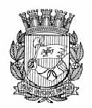 Publicado no D.O.C. São Paulo, 71, Ano 63.Quarta-feira – 18 de Abril de 2018.Secretarias, pág. 04TRABALHO EEMPREENDEDORISMOGABINETE DA SECRETÁRIADESPACHONos termos do artigo 15 do Decreto 55.462 de 29 de agostode 2014 torna-se público o indeferimento das prestações decontas dos seguintes projetos selecionados, apoiados e executadosno âmbito do Programa para a Valorização de IniciativasTecnológicas - VAI TEC:Nome do Projeto: Portal de Educação Tecnológica InclusivaResponsável: Ronaldo Rosa JuniorNúmero TID: 17287189Nome do Projeto: Observatório Popular de DireitosResponsável: Leonardo da Silva BritoNúmero TID: 17306215Nome do Projeto: Esporte WebTvResponsável: Leonardo Ramos OnoratoNúmero TID:17287230Nome do Projeto: Mais no MesmoResponsável: Juliana Lima Lopes MozeticNúmero TID: 17287196Nome do Projeto: Plataforma de apoio a empreendedoresperiféricosResponsável: Natasha Guimarães LisboaNúmero TID: 17287202Nome do Projeto: Ocupação CulturalResponsável: Veida Aparecida da Cruz CavalcanteNúmero TID: 17287223Nome do Projeto: APP que incentiva a doação de medulaósseaResponsável: Silvia Vieira Mc Lian CoxNúmero TID: 17287238Nome do Projeto: CBAU - Capacitação Básica em AgriculturaUrbanaResponsável: Regina ChavesNúmero TID: 17287222Nome do Projeto: Cuidador eletrônico de idosos e deficientesResponsável: Carolinne dos Santos PinheiroNúmero TID: 17287205Nome do Projeto: Por dentro da Saúde - Aplicativo parafacilitar a troca de informações sobre o atendimento no SUSResponsável: Ariane Sousa Campos CornianiNúmero TID: 17287242Nome do Projeto: Projeto GayMaps (WeSP)Responsável: Nicolle MahierNúmero TID: 17287214Assim, ficam os responsáveis acima referidos cientificadospara devolverem o total das importâncias recebidas, acrescidasda respectiva atualização monetária em até 30 (trinta) dias dapublicação do presente despacho. A não devolução tornará osresponsáveis pelos projetos inadimplentes perante a PrefeituraMunicipal de São Paulo, impedindo-os de encaminharem novosprojetos ao Programa VAI TEC, firmar contratos com a Municipalidadeou receber qualquer apoio dos órgãos municipais atéquitação total do débito.COORDENADORIA DE SEGURANÇA ALIMENTARE NUTRICIONALDESPACHO DO COORDENADOR2017-0.109.158-1Chaveiro Canindé LTDA – ME – Solicitação de AlteraçãoContratual e Alteração de Empresa Individual para LTDAdo Box 87 do Mercado Municipal de Pinheiros. À vista doselementos que instruem o presente processo administrativo,notadamente da manifestação do Chefe da Assessoria Técnica,de fls. 74/75, bem como da manifestação da Comissão Multiprofissional(fl. 73), que acolho e adoto como razões de decidir,pela competência conferida pelo Decreto nº. 46.398/2005e pelo Decreto nº 56.399/2015, AUTORIZO os pedidos deAlteração de Ramo de Prestação de Serviços (Chaveiro), paraComércio (Padaria), Alteração de Empresa Individual paraEmpresa Limitada e Alteração Contratual de Chaveiro CanindéLTDA – ME para AB. Marques Padaria Artesanal e RotisserieLTDA – ME, CNPJ nº 66.128.182/0001-99, permissionária dobox 87 do Mercado Municipal de Pinheiros, localizado na RuaPedro Criste, 89 – Pinheiros.EXTRATO DE TERMO ADITIVO2017-0.018.170-6Permitente: PMSP/SMTE/COSAN – Permissionária: COMERCIODE FRUTAS ELIEL LTDA-EPP – Objeto: Alteração de ramo.CLÁUSULA PRIMEIRA DO OBJETO – O objeto do presentevisa a alteração do ramo de atividade de hortifrutícola paraconstar Empório, no Mercado Municipal Paulistano. Passarácomercializar os produtos previstos nos termos do disposto noart. 5º, grupo III, item 3.5., da Portaria nº 51/12 – ABAST/SMSP.– CLÁUSULA SEGUNDA DA RATIFICAÇÃO – Ficam mantidas asdemais cláusulas e condições pactuadas.FUNDAÇÃO PAULISTANA DE EDUCAÇÃOE TECNOLOGIAPORTARIA FUNDAÇÃO PAULISTANA Nº13/2018Simone Simões Braga, Diretora Geral da Fundação Paulistanade Educação, Tecnologia e Cultura, no uso de suasatribuições estabelecidas pela Lei nº 16.115, de 9 de janeirode 2015, no uso das atribuições que lhe são conferidas por lei,e em especial, para atender ao disposto nos artigos 2º, incisoXI, e 35, alínea h, da Lei 13.019/2014 e do artigo 4ª, inciso I,do Decreto Municipal nº 57.575 de 29 de dezembro de 2016.RESOLVE:Art. 1º - Constituir Comissão de Monitoramento e Avaliaçãopara monitorar e avaliar as parcerias com organizaçõesda sociedade civil celebradas com a Fundação Paulistana deEducação, Tecnologia e Cultura mediante termo de colaboraçãoou termo de fomento.I - Comissão de Monitoramento e AvaliaçãoMembros:NOME RG/RFANDREZZA KARINA DOMINGUES RF 735.121.1BRUNA HENRIQUE CARUSO RG 37.724.647-5ROSELI COSTA RG 22.654.374-2Art. 2º - Compete à comissão de avaliação e monitoramentoapoiar e acompanhar a execução das parcerias celebradapor órgãos e entidades da Administração Pública municipal, afim de aprimorar os procedimentos, unificar os entendimentos,solucionar controvérsias, padronizar objetos, custos e indicadores,fomentar o controle de resultados e avaliar os relatóriostécnicos de monitoramento.§1º Para fins de monitoramento e avaliação do cumprimentodo objeto poderá ser efetuada visita in loco, dispensadaquando a mesma for incompatível com o objeto da parceria;§2º O monitoramento e a avaliação do cumprimento doobjeto levará em consideração os mecanismos de escuta aopúblico-alvo acerca dos serviços efetivamente oferecidos noâmbito da parceria, aferindo-se o padrão de qualidade definidoem consonância com a política pública setorial.Art 3º -A comissão deverá ser composta por, pelo menos,01 (um) servidor ocupante de cargo efetivo ou emprego permanentedo quadro de pessoal do órgão ou entidade pública,devendo ser priorizada a participação de profissionais dasáreas administrativas e finalísticas relacionadas ao objeto daparceria.Art. 4º -Será impedida de participar como gestor da parceriaou como membro da comissão de monitoramento e avaliaçãopessoa que, nos últimos 5 (cinco) anos, tenha mantidorelação jurídica com, ao menos, 1 (uma) das organizações dasociedade civil partícipes.Parágrafo único. Configurado o impedimento previsto nocaput, deverá ser designado membro substituto que possuaqualificação equivalente à do substituído.Art. 5º Esta Portaria entrará em vigor na data de suapublicação.Servidores, pág. 30TRABALHO EEMPREENDEDORISMOGABINETE DA SECRETÁRIAINDENIZAÇÃO DE FÉRIAS EM PECÚNIA EDEMAIS DIREITOS:DEFIROo pagamento das férias do servidor abaixo, nostermos da O.N. 02/94-SMA, com as alterações do DespachoNormativo n° 002/SMG-G/2006 e da ON. N° 001/SMG-G/2006,acrescido de 1/3:807.473.9/1–JOSÉ HENRIQUE GABRIEL, SEI nº6064.2018/0000474-0, relativa ao exercício de 2018 (16 dias),acrescidos de 1/3.Editais, págs. 42 e 43TRABALHO EEMPREENDEDORISMOFUNDAÇÃO PAULISTANA DE EDUCAÇÃOE TECNOLOGIADo Processo Administrativo 2018-0.038.427-7INTERESSADO: FUNDAÇÃO PAULISTANA DE EDUCAÇÃO,TECNOLOGIA E CULTURAASSUNTO: Edital de chamamento Bolsistas, Coordenadores,Educadores e Assistentes Administrativos para PRONATEC1. À vista dos elementos contidos no presente P.A., emespecial do parecer da Assessoria Técnico-Jurídica de fls. Retro,o qual adoto como razão de decidir e no uso das atribuiçõesprevistas no art. 14 da Lei Municipal 16.115/2015, e comfundamento na Lei 12.513/2011 e no Termo de Adesão À Bolsa--Formação do Pronatec, APROVO o edital de chamamento daFundação Paulistana nº 01/2018 de fls. 07/22;2. Por consequência e com fulcro nos mesmos fundamentoslegais, AUTORIZO a abertura do edital para inscrição deestudantes no âmbito dos cursos de FIC - Formação Inicial eContinuada de Vendedor, operador de caixa, financeiro, microempreendedor,recepcionista, agente comunitário de saúde,educador de língua brasileira de sinais (libras), espanhol, inglês,francês, condutor de turismo de aventura, organizador deeventos, cenotécnico, maquiador cênico, iluminador cênico,recreador, administrador de banco de dados, programadorweb, desenvolvedor de aplicativos de mídias digitais, instaladore reparador de equipamentos de telefonia, empreendedor esociedade e cidadania ¸ vinculados ao Programa Nacional deAcesso ao Ensino Técnico e Emprego – Pronatec, de acordo como cronograma previsto no edital.do Processo nº 2018-0.027.777-2INTERESSADO: FUNDAÇÃOPAULISTANA DE EDUCAÇÃO, TECNOLOGIA E CULTURAASSUNTO: Edital de Chamamento Bolsistas Educadores,para o PRONATEC. Homologação do Resultado Final.I – No uso das atribuições que me foram conferidas por leie demais elementos do presente, em especial a manifestação daAssessoria Técnico-Jurídica às fls. 119 e 120 do presente e manifestaçãoda Comissão instituída pela Portaria 08/2018, comclassificação definitiva dos candidatos aprovados no processoseletivo simplificado, publicada no Diário Oficial da Cidade em12 de abril de 2018, página 44, HOMOLOGO nos termos do artigo27 do Edital 01/Fundação Paulistana/2018, o resultado doprocesso seletivo, que selecionou profissionais para as funçõesde Educadores para atuarem como bolsistas cursos técnicos deformação inicial e continuada (FIC) vinculados ao PRONATEC.Licitações, pág. 51TRABALHO EEMPREENDEDORISMOFUNDAÇÃO PAULISTANA DE EDUCAÇÃOE TECNOLOGIAATA DE REALIZAÇÃO DO PREGÃO ELETRÔ-NICOPregão Eletrônico nº : 03/Fundação Paulistana?2017Processo nº : 811020170000420Objeto : Aquisição de Óculos de Segurança e Propé DescartávelÀs 10:30:39 horas do dia 12 de Abril de 2018, reuniram-seo Pregoeiro deste órgão/entidade Bruno RuizSegantini e respectivo(s) membro(s) da equipe de apoio:Luciana Kulik Camargo, Luiz Guilherme Bender eVanda Kiragossian, para realizar os procedimentos relativosao Pregão Eletrônico em epígrafe, relativo à oferta decompra - OC: 801085801002018OC00012. Inicialmente oPregoeiro abriu a sessão pública em atendimento àsdisposições contidas no edital, divulgando as propostasrecebidas e abrindo a fase de lances.Resultado da Sessão PúblicaEncerrada sem recursoITEM 1PropostasDesistênciaDescrição : OCULOS CIRURGICO DE PROTECAO, EM MATERIALACRILICO OU SIMILAR LENTEUNICA, TIPO AMPLA VISAO, INCOLOR, EM POLICARBONATOANTI-EMBACANTE E ARMACAO EM PVC MALEAVEL, COMCONFORTÁVEL AO CONTORNO DO ROSTO C/REGULAGEMDE COMPRIMENTO E VENTILACAO DIRETA SUPERIOR,EMBALADO EM MATERIAL QUE GARANTA A INTEGRIDADEDO PRODUTO, A APRESENTACAO DO PRODUTO DEVERAOBEDECER A LEGISLACAO ATUAL VIGENTEQuantidade / Unidade deFornecimento : 1 / UNIDADEMenor Valor : 550,0000CNPJ/CPF - Vencedor : 24774241000156 - MEDEVICESPRODUTOS MEDICOS E HOSPITALARES - MEPropostas Entregues : 1Desistência de Propostas : 0Propostas Restantes : 1Propostas Classificadas : 1Resultado do Item : AdjudicadoJustificativa : ITEM ADJUDICADO, POSTO O ATENDIMENTOINTEGRAL AO EDITAL E AO PREÇO DE REFERÊNCIA.ITEM 2PropostasDesistênciaLances OfertadosDescrição : PROPE CIRURGICO, EM TECIDO DE MALHA,FIBRA DE ALGODAO,, COMAPROXIMADAMENTE 35X20CM,, PERMITINDO A COBERTURACOMPLETA DO CALCADO,TENDO ELASTICO EM TODA AVOLTA, DESCARTAVEL, EMBALADO EM AOS PARES, A APRESENTACAODO PRODUTO DEVERA OBEDECER ALEGISLACAO ATUAL VIGENTEQuantidade / Unidade deFornecimento : 1 / PARMenor Valor :CNPJ/CPF - Vencedor :Propostas Entregues : 0Desistência de Propostas : 0Propostas Restantes : 0Propostas Classificadas : 0Resultado do Item : DesertoJustificativa : Item 2 ‘Deserto’, pois não houve propostas.A Ata na íntegra encontra-se disponível no endereço https://www2.bec.sp.gov.br – OC: 801085801002018OC00012.ATA DE REALIZAÇÃO DO PREGÃO ELETRÔNICOPregão Eletrônico nº : 04/FundaçãoPaulistana/2018Processo nº : 8110.2017/0000133-7Objeto : :Permissão de uso de remunerada, de área específicadestinada à exploração de serviços de CANTINA incluindo aimplantação, operação na Escola de Saúde Pública Profº Makigutie/ou para o Centro de Formação Cultural Cidade Tiradentes,conforme especificações constantes do Anexo I deste Edital.Às 10:30:22 horas do dia 11 de Abril de 2018, reuniram--se o Pregoeiro deste órgão/entidade Bruno Ruiz Segantinie respectivo(s) membro(s) da equipe de apoio: Celso Varella,Luciana Kulik Camargo, Luiz Guilherme Bender e Vanda Kiragossian,para realizar os procedimentos relativos ao PregãoEletrônico em epígrafe, relativo à oferta de compra - OC:801085801002018OC00008. Inicialmente o Pregoeiro abriua sessão pública em atendimento às disposições contidas noedital, divulgando as propostas recebidas e abrindo a fase delances.ITEM 1PropostasDescrição : CONSULTE EDITAL.Quantidade / Unidade deFornecimento : 1 / REFEICAOMenor Valor : 916,0000 - EQUIVALE AO VALOR DE R$6.900,00CNPJ/CPF - Vencedor : 11689922000174 - SABOR DA TERRAALIMENTAÇÃO CORPORATIVA & SERVIÇOSEIRELI EPPPropostas Entregues : 3Desistência de Propostas : 0Propostas Restantes : 3Propostas Classificadas : 3Resultado do Item : AdjudicadoJustificativa : CONSIDERANDO O ATENDIMENTO INTEGRALAO EDITAL E À REFERENCIA, ITEMADJUDICADOITEM 2Descrição : CONSULTE EDITAL.Quantidade / Unidade deFornecimento : 1 / REFEICAOMenor Valor : 999,0000 -EQUIVALE AO VALOR DE R$2.450,00CNPJ/CPF - Vencedor : 61299814000163 - SABOR DA VITORIAcom. e ind. alimentos e eventos eireli mePropostas Entregues : 3Desistência de Propostas : 0Propostas Restantes : 3Propostas Classificadas : 3Resultado do Item : AdjudicadoJustificativa : CONSIDERANDO O ATENDIMENTO INTEGRALAO EDITAL E À REFERENCIA, ITEMADJUDICADO.A Ata na íntegra encontra-se disponível no endereço https://www2.bec.sp.gov.br – OC: 8801085801002018OC00008.8110.2017/0000029-2INTERESSADO: FUNDAÇÃO PAULISTANA DE EDUCAÇÃO,TECNOLOGIA E CULTURAASSUNTO: Contratação de serviço de telefonia móvel pessoal(voz e dados), com a disponibilização de terminais móveisem regime de comodato (celular, smartphone, modem e simcards). Contrato 07/Fundação Paulistana/2017. Prorrogação.I – No uso das atribuições que me foram conferidas por leie demais elementos do presente, em especial a manifestação daAssessoria Técnico-Jurídica (PARECER FUNDATEC/AJ 7830247),com fulcro na Lei Federal 8.666/93, artigo 57, inciso II, LeiMunicipal 13.278/2002, regulamentada pelo Decreto Municipal44.279/2003, AUTORIZO o aditamento ao Termo de Contrato007/Fundação Paulistana/2017, celebrado com a sociedade empresáriaTELEFONICA BRASIL S/A, inscrita no CNPJ/MF sob o n.º02.558.157/0001-62, cujo objeto prestação serviço de telefoniamóvel pessoal (voz e dados), com a disponibilização de terminaismóveis em regime de comodato (celular, smartphone, modeme sim cards)., para fazer constar a prorrogação da vigênciacontratual por mais 12 (doze) meses, contados a partir de 01 demaio de 2018, pelo valor global de R$ 17.403,00 (dezessete milquatrocentos e três reais), sendo R$ 16.653,60 (dezesseis milseiscentos e cinquenta e três reais e sessenta centavos) valorprincipal e R$ 749,40 (setecentos e quarenta e nove reais equarenta centavos) valor reajuste.II – Por consequência, AUTORIZO a emissão das competentesnotas de Empenho, Liquidação e pagamento correspondentes,totalizando o valor para todos os serviços contratadosde 11.584, 99 (onze mil, quinhentos e oitenta e quatro reais enoventa e nove centavos), onerando a dotação 80.10.12.363.3019.2.881.33903900.00 do orçamento vigente. Para o exercícioseguinte, deverá ser onerada dotação própria.Câmara Municipal, pág. 79GABINETE DO PRESIDENTESECRETARIA DAS COMISSÕES - SGP-1RELATÓRIO DO RELATOR DA COMISSÃO DE CONSTITUIÇÃO,JUSTIÇA E LEGISLAÇÃO PARTICIPATIVA SOBRE OPROJETO DE LEI Nº 0876/17.Trata-se de projeto de lei de iniciativa do nobre VereadorAurélio Nomura que institui o programa Primeiro Emprego:Aprendiz São Paulo, no âmbito do Executivo municipal.O programa consiste na abertura de vagas para jovensaprendizes, cuja coordenação e execução ficariam a cargoda Secretaria Municipal de Trabalho e Empreendedorismo eacompanhamento de uma entidade, a ser selecionada, comcapacitação para formação técnico-profissional dos aprendizes.O projeto pode prosseguir em tramitação, posto que apresentadono exercício da competência legislativa desta Casapara editar normas sobre interesse local.No que tange ao aspecto formal, o projeto encontra fundamentono artigo 37, caput, da Lei Orgânica Paulistana,segundo o qual a iniciativa das leis cabe a qualquer membroou Comissão Permanente da Câmara Municipal, ao Prefeito eaos Cidadãos.Em relação à matéria, fundamenta-se na competênciamunicipal para legislar sobre assuntos de interesse local, nostermos do art. 30, I, da Constituição Federal e art. 13, I, da LeiOrgânica Municipal.Como observa Celso Bastos, “os interesses locais dosMunicípios são os que entendem imediatamente com as suasnecessidades imediatas, e, indiretamente, em maior ou menorrepercussão, com as necessidades gerais" (in "Competências naConstituição de 1988", Fernanda Dias Menezes de Almeida, Ed.Atlas, 1991, p. 124).Ademais, a própria Lei Orgânica do Município expressa emseu art. 204 a obrigação do Poder Público municipal em garantira educação voltada ao preparo do munícipe para o ingressono mercado de trabalho:“Art. 204. O Município garantirá a educação visando opleno desenvolvimento da pessoa, preparo para o exercícioconsciente da cidadania e para o trabalho.”Destarte, a proposta em análise harmoniza-se perfeitamentecom o sistema jurídico e as normas aplicáveis à espécie emvigência.Durante a tramitação do projeto deverão se realizadas aomenos duas audiências públicas em atenção ao disposto no art.41, XI, da Lei Orgânica do Município.Para ser aprovado o projeto depende de voto favorável damaioria absoluta dos membros desta Casa, nos termos do art.40, § 3º, IV e XII, do mesmo diploma legal.Ante o exposto, na forma do Substitutivo que segue, somospela LEGALIDADE.SUBSTITUTIVO Nº DA COMISSÃO DE CONSTITUIÇÃO, JUSTIÇAE LEGISLAÇÃO PARTICIPATIVA AO PROJETO DE LEI Nº00876/17.Institui o programa Primeiro Emprego: Aprendiz São Paulono âmbito da Administração municipal e dá outras providências.A Câmara Municipal de São Paulo DECRETA:Art. 1° Fica o Poder Executivo autorizado a instituir oprograma Primeiro Emprego: Aprendiz São Paulo visando àformação técnico-profissional metódica de jovens aprendizes.Art. 2° A abertura e a disponibilização de vagas para jovensaprendizes inscritos no programa observarão os arts. 428 a 433da Consolidação das Leis do Trabalho - CLT.Art. 3° O programa Primeiro Emprego: Aprendiz São Paulocompreenderá:I - os procedimentos de inscrição de jovens aprendizes noprograma;II - o encaminhamento do jovem aprendiz à empresa;III - a inclusão de candidatos a vagas de aprendizes e deempregadores interessados em sua contratação no cadastrodo programa Mais Emprego do Sistema Nacional de Emprego -SINE e sua posterior triagem para encaminhamento ao mercadode trabalho.Art. 4° A entidade qualificada em formação técnico-profissionalmetódica, na qual esteja matriculado o jovem, ficaráresponsável pelo acompanhamento da formação técnico-profissionalmetódica dos aprendizes.Art. 5° A inscrição dos aprendizes e dos empregadores noprograma Primeiro Emprego: Aprendiz São Paulo será formalizadopor intermédio de cadastramento no Portal Mais Empregodo Sistema Nacional de Emprego - Sine.Art. 6° Serão destinadas prioritariamente dez por cento dasvagas do programa Primeiro Emprego: Aprendiz São Paulo ajovens por grupo:I - com deficiência;II - afrodescendente.Parágrafo único Os critérios serão analisados e revistosanualmente por uma comissão formada por representantes doPoder Executivo.Art. 7° Os órgãos e entidades envolvidos no programa PrimeiroEmprego: Aprendiz São Paulo poderão adotar as medidasnecessárias à fiscalização da execução desta Lei, objetivandoseu efetivo cumprimento.Art. 8° O Poder Executivo regulamentará a presente lei noprazo de 90 (noventa) dias a contar da data da sua publicação.Art. 9º As despesas decorrentes da execução da presentelei correrão por conta das dotações orçamentárias próprias,suplementadas se necessário.Art. 10º Esta Lei entra na data de sua publicação, revogadasas disposições em contrário.Sala da Comissão de Constituição, Justiça e LegislaçãoParticipativa, emCláudio Fonseca - PPS - Relator